SECOND NOTICE OF IMPOUNDTo be sent 30 days after the date of the first notice	[DATE]VIA CERTIFIED MAIL, RETURN RECEIPT REQUESTEDTO: [REGISTERED OWNER]	[LIENHOLDER, IF ANY]RE: [MAKE/MODEL/YEAR]	VIN:	LIC #:Date of Impound:	_Invoice#: 	Paid:	 Towed from:Towed to:Balance: 	(subject to increase)Storage commenced on: 	_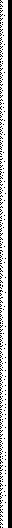 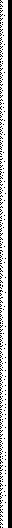 Date eligible for sale, per Minn. Stat. § 168B.051, subd. 2: 	[Towing Company Address & Phone Number] Regarding the above-referenced vehicle:This is the second notice of impound of your vehicle. We are sending this second notice per Minn. Stat. § 168B.06 subd.3, because your vehicle has remained unclaimed for 30 days following the date of the first notice. You have the right to reclaim your vehicle by the date it is eligible for sale, as listed above, after paying in full all towing and storage charges resulting from the impound of the vehicle, per Minn. Stat. §168B.07.If you do not claim your vehicle by the date it is eligible for sale and pay the balance owed, per Minn. Stat. §§ 168B.06 and 168B.07, you have waived all rights to your vehicle and consented for us to transfer title of the vehicle and sell it under§ 168B.08.If you fail to claim the contents of the vehicle within the same time period you have also waived your rights to the contents of the vehicle and agreed to let us sell or dispose of those contents under§ 168B.07 subd. (4).Storage charges are accruing at the rate of$_ per day.Payment in full of the amount owed is required before we will release the vehicle to you.A vehicle owner who provides to the impound lot operator documentation from a government or nonprofit agency or legal aid office that the owner is homeless, receives relief based on need, or is eligible for legal aid services, has the unencumbered right to retrieve any and all contents without charge. Police-impounded vehicles require a vehicle release of contents from the impounding police agency.If you have any questions, please contact our offices by telephone at 	during the hours of 	.